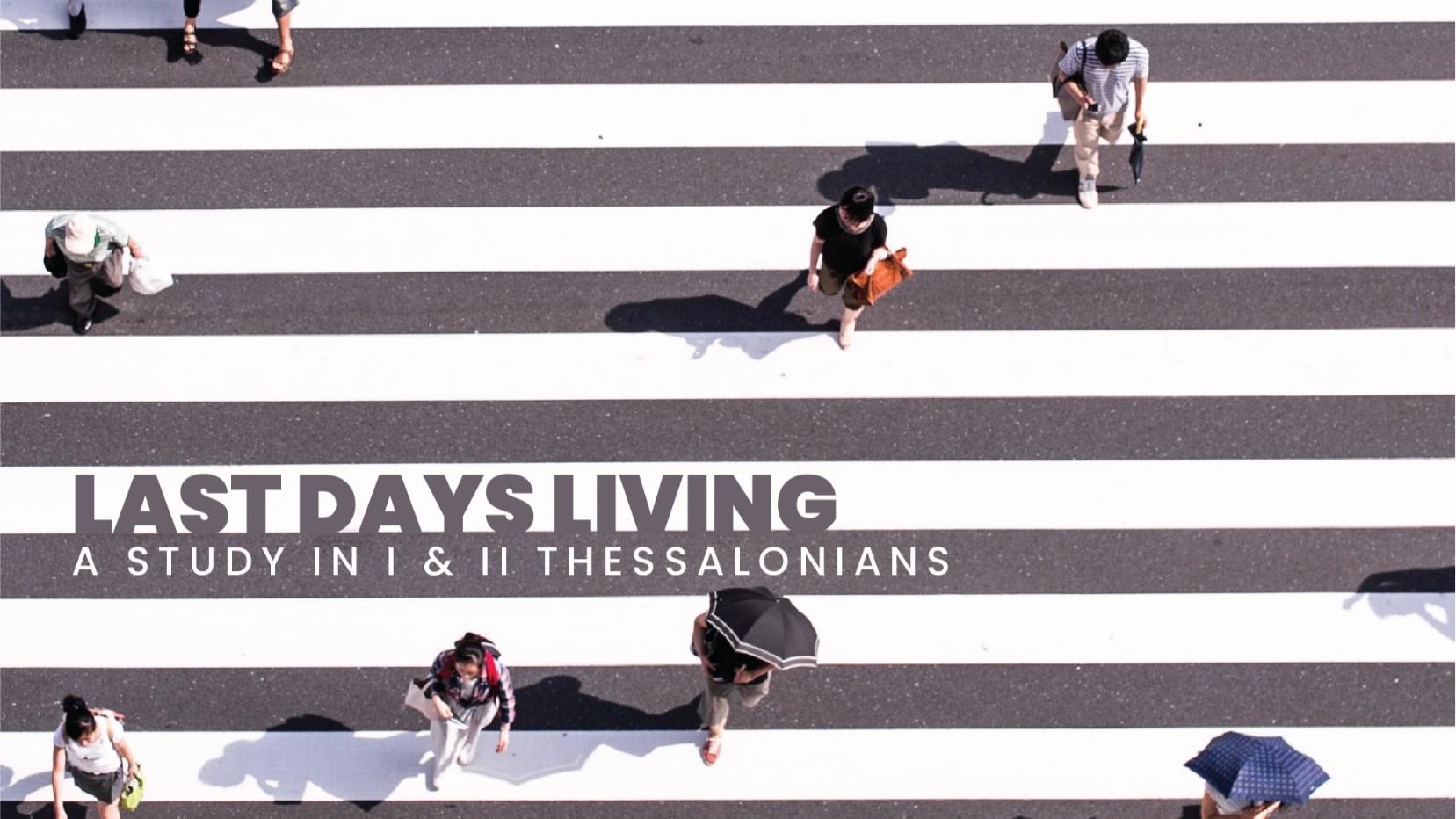 “A Primer for Eschatology” (Part I)Selected ScripturesINTRODUCTIONEcclesiastes 3:11; Revelation 1:3Reasons for Studying EschatologyTo   ______________________________To  _________________________________________EXPOSITION: A Primer for EschatologyDisclaimersThe only consensus within eschatology is that there is ______ consensus.There is not a ____________________________ or passage that answers all our questions about eschatology.___________________ is optional; charity is not optional.Sequence or chronology is not as important as __________________________.Interpreting Scripture within its ____________________ must be an essential commitment.I Peter 1:10-12Defining the Terms________________________________________________________________________________________________________________________________________________________________________________________________________________________________________________________3 Main Views on the Millennium________________________Critiques of Amillennialism______________________________________________________Supporters of Amillennialism________________________Critiques of Postmillennialism________________________________________________________________Supporters of MillennialismCONCLUSION